Памятка по утилизации золыСпециально для тех, кто регулярно пренебрегает правилами утилизации золы, региональный оператор разработал простую и понятную памятку. Изучаем и запоминаем!Прежде чем золу выкинуть, её необходимо остудить! Упаковать в один, а лучше два плотных пакета! И только потом поставить рядом с контейнером для ТКО.Памятка по утилизации золыСпециально для тех, кто регулярно пренебрегает правилами утилизации золы, региональный оператор разработал простую и понятную памятку. Изучаем и запоминаем!Прежде чем золу выкинуть, её необходимо остудить! Упаковать в один, а лучше два плотных пакета! И только потом поставить рядом с контейнером для ТКО.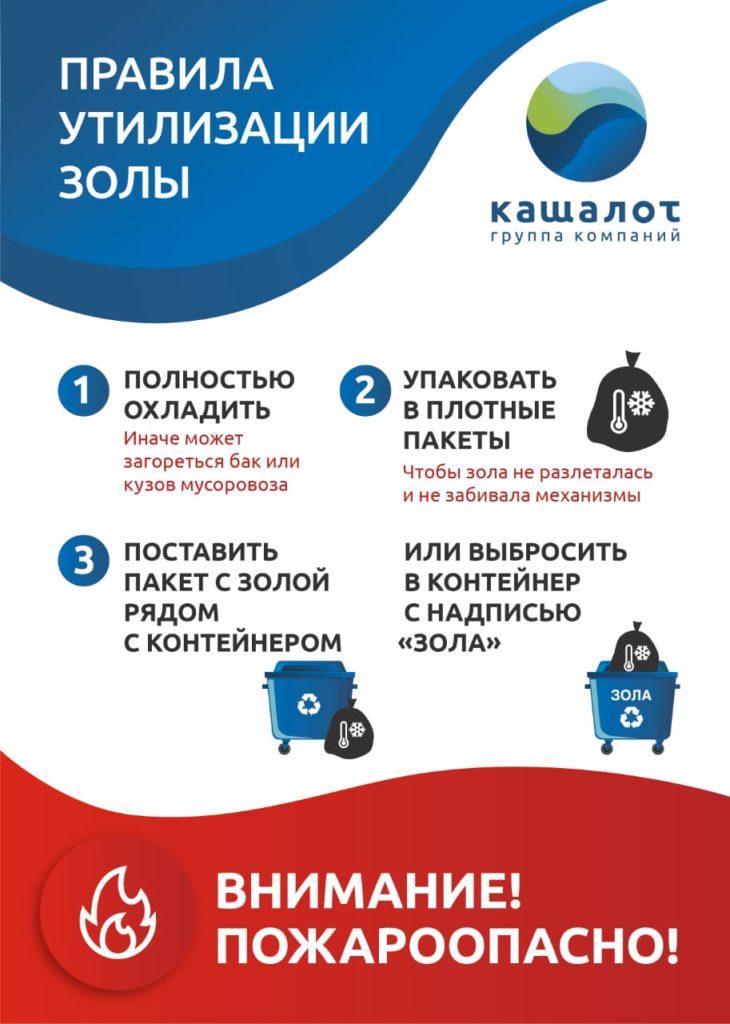 